ΠΡΩΤΟΓΕΝΕΣ ΑΙΤΗΜΑ Ο Προϊστάμενος της Διεύθυνσης …/Ο Κοσμήτορας της Σχολής … [Ονομ/νυμο-Υπογραφή]ΠΙΝΑΚΑΣ ΤΕΧΝΙΚΩΝ ΠΡΟΔΙΑΓΡΑΦΩΝΟ/Η αιτών/αιτούσα[Ονομ/νυμο-Υπογραφή]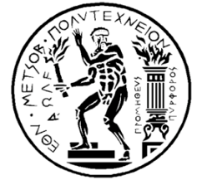 ΕΘΝΙΚΟ ΜΕΤΣΟΒΙΟ ΠΟΛΥΤΕΧΝΕΙΟ [...ΣΧΟΛΗ Ή ΔΙΕΥΘΥΝΣΗ ΕΜΠ...] ΚΑΤΑΧΩΡΙΣΤΕΟ ΣΤΟ ΚΗΜΔΗΣΑθήνα, …/…/2022                                                   Αριθμ. Πρωτ.:   …Πληροφορίες: […]Τηλ.: 210 772 […]Δ/νση ηλ. ταχ/μειου: […]     ΠΡΟΣ: Δ/νση Οικονομικών Υπηρεσιών[Τίτλος αιτήματος][Τίτλος αιτήματος][Τίτλος αιτήματος][Τίτλος αιτήματος][Τίτλος αιτήματος][Τίτλος αιτήματος][Τίτλος αιτήματος]Είδος ΣύμβασηςΠρομήθειεςΥπηρεσίεςΚατηγορία ΣύμβασηςΑ/ΑΠεριληπτική περιγραφήΤαξινόμηση CPVΠοσότηταΜονάδα ΜέτρησηςΑξία χωρίς ΦΠΑ1[Κωδικός αριθμός-Τίτλος]23ΠροϋπολογισμόςΣυνολική Αξία χωρίς ΦΠΑΠροϋπολογισμόςΣυνολική Αξία με ΦΠΑΚατηγορία ΠροϋπολογισμούΤακτικός ΠροϋπολογισμόςΚατηγορία ΠροϋπολογισμούΠρόγραμμα Δημοσίων ΕπενδύσεωνΑιτιολόγηση ΔαπάνηςΑ/ΑΕΙΔΟΣΠΡΟΔΙΑΓΡΑΦΕΣΜΟΝΑΔΑ ΜΕΤΡΗΣΗΣΑΠΑΙΤΟΥΜΕΝΗ ΠΟΣΟΤΗΤΑ123456